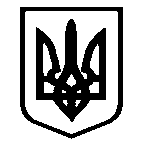 КОСТЯНТИНІВСЬКА СІЛЬСЬКА РАДАМИКОЛАЇВСЬКОГО РАЙОНУ МИКОЛАІВСЬКОЇ ОБЛАСТІР О З П О Р Я Д Ж Е Н Н Я03.06.2024                               с. Костянтинівка                                        № 29-одПро скликання ХХVІ сесії  Костянтинівської сільської ради восьмого  скликання   На підставі частин четвертої, шостої, дев’ятої статті 46,  пункту 8 та 20 частини третьої статті 42 Закону України „Про місцеве самоврядування в Україні”, розділу ІІ Регламенту Костянтинівської сільської ради, у зв’язку з необхідністю вирішення питань роботи сільської ради:Скликати ХХVІ сесію Костянтинівської сільської ради восьмого скликання  на 14.06.2024 року о 10.00 годині в залі засідань сільської ради. На розгляд засідання винести наступні питання:       2.1. Про затвердження проекту Договору про співробітництво територіальних громад у формі делегування виконання окремих завдань. Доповідач: Загора С.І. – начальник відділу освіти, культури, молоді та спорту.2.2. Про затвердження Положення про відділ освіти, культури, молоді та спортуКостянтинівської сільської ради в новій редакції.Доповідач: Загора С.І. – начальник відділу освіти, культури, молоді та спорту.2.3. Про внесення змін до рішення Костянтинівської сільської ради № 5 від 21.12.2021 «Про затвердження Цільової соціальної програми розвитку освіти Костянтинівської сільської ради на 2022-2025 роки».Доповідач: Загора С.І. – начальник відділу освіти, культури, молоді та спорту.2.4. Про затвердження Програми охорони навколишнього природного середовища Костянтинівської сільської ради на 2024-2029 роки.Доповідач: Демчук І.С. - начальник відділу земельних відносин, комунальної власності та екології.2.5. Про внесення змін до бюджету  Костянтинівської сільської територіальної  громади на 2024 рік.Доповідач: Мичко І.В. – виконуюча обов’язки начальника фінансового відділу.2.6. Про припинення шляхом ліквідації юридичних осіб – сільських виборчих комісій.Доповідач: Панченко Т.В. – секретар сільської ради.2.7. Земельні питання.Доповідач: Демчук І.С. - начальник відділу земельних відносин, комунальної власності та екології.2.8. Різне.3. Загальному відділу сільської ради оприлюднити дане розпорядження на офіційному сайті Костянтинівської сільської ради та повідомити депутатів ради про дату та час проведення пленарного засідання сесії сільської ради.4. Головам постійних комісій сільської ради провести профільні засідання та розглянути питання порядку денного в термін до 11 червня 2024 року.5. Контроль за виконанням розпорядження покласти на секретаря сільської ради Тетяну ПАНЧЕНКО.Сільський голова                                                                          Антон ПАЄНТКО